                       LICEO JUAN RUSQUE PORTAL 2020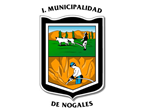 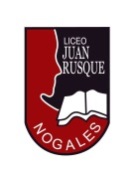   “Comprometidos con la calidad, integralidad e inclusión…”Lista de cotejo para Autoevaluar   ABP “Cuidémonos en Familia” Nombre del estudiante: _________________________________________________Curso: 2º  Básico Fecha: ______________Criterios SI No1.- Identifico alimentos saludables y no saludables. 2.- Si consumo alimentos saludables mantengo mi cuerpo sano. 3.- Desarrolle las actividades propuestas en la asignatura de Ciencias Naturales y Ed. Física.4- Construí la pirámide alimenticia y elaboré un postre saludable.   5.- En artes visuales y Orientación realicé las dos actividades. 6.- En música realicé los ejercicios de yoga y canté la canción propuesta por la profesora. 7.- Busqué información por iniciativa propia sobre la alimentación saludable. 8.- Envié evidencias de  todos los trabajos que desarrollé en cada asignatura (fotos – video)  a mi profesora. 9.- Cuando tuve dudas pedí ayuda a mi profesora. 10.- Trabajé con agrado en todas las actividades. 11.- Terminé todas las actividades en los tiempos asignados. 